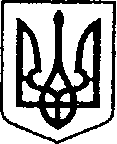 УКРАЇНАЧЕРНІГІВСЬКА ОБЛАСТЬН І Ж И Н С Ь К А    М І С Ь К А    Р А Д АВ И К О Н А В Ч И Й    К О М І Т Е ТР І Ш Е Н Н Явід «20» квітня 2023 р.	         м. Ніжин		                    № 136Відповідно до статей 29, 52, 53, 59, 73 Закону України «Про місцеве самоврядування в Україні», Регламенту виконавчого комітету Ніжинської  міської ради, затвердженого рішенням міської ради від 24.12.2020 року             № 27-4/2020, враховуючи лист виконавчого комітету Ніжинської міської ради від 13.04.2023 р. № 01.1-12/556, виконавчий комітет Ніжинської міської ради вирішив:1. Надати дозвіл Товариству з обмеженою відповідальністю «НіжинТеплоМережі» на безоплатну передачу комунальному підприємству «Ніжинське управління водопровідно-каналізаційного господарства» майна, а саме: 28 м труби б/в  ф530×8 (металобрухт від демонтажу орендованого майна в кількості 2,86 тонн), відповідно до договору оренди цілісного майнового комплексу від 23 грудня 2003 року.2. Директору Товариства з обмеженою відповідальністю «НіжинТеплоМережі» Ісаєнко Л. М. та директору комунального підприємства «Ніжинське управління водопровідно-каналізаційного господарства» Марсову О. М. забезпечити приймання-передачу 28 м труби б/в  ф530×8 (металобрухт від демонтажу орендованого майна в кількості 2,86 тонн), відповідно до акта приймання-передачі, у місячний термін з моменту набрання чинності даного рішення.	3. Начальнику відділу комунального майна Управління комунального майна та земельних відносин Ніжинської міської ради Чернеті О. О. забезпечити оприлюднення даного рішення на офіційному сайті Ніжинської міської ради протягом п’яти робочих днів з дня його прийняття.4. Контроль за виконанням даного рішення покласти на першого заступника міського голови з питань діяльності виконавчих органів ради Вовченка Ф. І. та начальника Управління комунального майна та земельних відносин Ніжинської міської ради Онокало І. А      Головуючий на засіданні виконавчого комітетуНіжинської міської ради перший заступник міського голови з питань діяльності виконавчих органів ради               Федір ВОВЧЕНКОПро надання дозволу на безоплатну передачу майна Візують:Начальник Управління комунального майната земельних відносин Ніжинської міської ради                              Ірина ОНОКАЛОПерший заступник міського голови з питань діяльності виконавчих органів ради                            Федір ВОВЧЕНКОКеруючий справами виконавчого комітету Ніжинської міської ради                            Валерій САЛОГУБНачальник відділу юридично-кадрового забезпечення апарату виконавчого комітету Ніжинської міської ради                               В’ячеслав ЛЕГАГоловний спеціаліст-юрист відділу бухгалтерського обліку, звітності та правового забезпечення Управління комунального майна та земельних відносин Ніжинської міської ради                           Сергій САВЧЕНКО